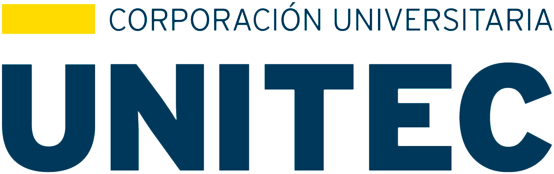 UNITEC CORPORACIÓN UNIVERSITARIAINGENIERÍAS-POSGRADOSESPECIALIZACIÓN EN GERENCIA DE PROYECTOSCURSO: GESTIÓN DE PROYECTOS CON ORGANISMOS DE COOPERACION INTERNACIONALENERGÍAS RENOVABLES PARA EL DESARROLLO DE LOS CAMPESINOS EN LA VEREDA LAGUNITA DE LA SIERRA EN BARRANCAS LA GUAJIRAPRESENTADO POR:Elka Irinia Amaya Solano Cod. 10226038Juan Carlos Bolívar ArizaCod. 10226087Leidy Paola Palacios GutiérrezCod. 10226050José Gabriel Ramírez ZambranoCod. 10226082TUTOR DEL CURSO:Puerto carrero, SandraBogotá,17 de (octubre) de 2022HOJA DE CONTROL DEL DOCUMENTOEl propósito de este documento es presentar un resumen ejecutivo del ámbito general del proyecto: Energías renovables para el desarrollo de los campesinos en la vereda lagunita de la sierra en Barrancas La Guajira. En el cual se establecen las bases del Acta de Constitución del Proyecto (ACP) y del Plan de Ejecución del Proyecto (PEP) del mismo.ACTA DE CONSTITUCIÓN DEL PROYECTOEl proyecto se basa en el uso de energías alternativas para impulsar el desarrollo y calidad de vida en las zonas rurales del territorio colombiano.IDENTIFICACIÓN DEL PROYECTOJUSTIFICACIÓN DEL PROYECTOEl presente proyecto de cooperación internacional presenta la solución a una de las problemáticas que tiene el campo como lo es el servicio de energía, por medio de este proyecto se buscar prestar un servicio de energía aprovechando la luz solar a través de paneles los cuales se encargan de transformar esta luz a energía que puede ser utilizada para mejorar las condiciones vida de nuestros campesinos, ya que teniendo un servicio de energía constante la pueden utilizar para su comodidad pero también mejorar sus procesos de producción o recolección de sus siembras lo cual se transforma en mejores ingresos y mejores condiciones de vida.El 3% de los colombianos que vive en el 52% del territorio nacional no está interconectado al sistema regular de energía del cual se beneficia el 97% de los nacionales que goza del servicio de electricidad en sus hogares. En las zonas interconectadas los colombianos disponen del servicio de energía a través de combustibles fósiles. Actualmente, hay 222.000 familias con servicio de energía parcial y de esta cantidad, por lo menos más de 160.000 sólo dispone del servicio por cuatro horas diarias. Sin embargo, lo más grave es que en las zonas no interconectadas aún persisten más de 430.000 familias sin la posibilidad del servicio de electricidad a ninguna hora Si el proyecto no se ejecutará o no logra tener el éxito esperado, nuestros campesinos seguirán sin poder tener acceso a un servicio básico como lo es la energía eléctrica haciendo su vida un poco más difícil, lo que impactaría en forma negativa el compromiso del país con la población de las zonas rurales.NECESIDADES Y OBJETIVOS DEL PROYECTOComo necesidades y objetivos del presente proyecto hemos identificados los siguientes: Mejorar la calidad de vida de los habitantes de lagunita de la sierra.Mejorar la producción agrícola.Establecer el uso de energías alternativas para el desarrollo socioeconómico de esta vereda.DESCRIPCIÓN DE ALTO NIVEL DEL PROYECTOSe espera que con el uso de tecnologías de energías renovables se logre mejorar la condición de vida y desarrollo económico de lagunita de la sierra, con el uso de paneles solares se busca obtener de la luz solar la energía necesaria para brindar el acceso a un servicio de primera necesidad.LimitesPresupuesto no autorizadoPaneles limitados para abarcar la proyección Criterios de aprobaciónTener el servicio de energía.Capacitación del uso de la tecnología para su preservación en el tiempo.SUPUESTOS Y RESTRICCIONES DE LA PROPUESTADentro del presente proyecto se establecen los siguientes supuestos y restricciones:Supuestos:Se trabajará con el apoyo de los patrocinadores y la comunidad.Se ejecutarán las actividades planeadas de acuerdo a los tiempos establecidos.Se contará con el personal necesario para el desarrollo del proyecto.Instalación de paneles que cumplan con las características necesarias para generar la energía.Desarrollo de las capacitaciones con buenos resultados.Restricciones: Solo se tendrá como presupuesto el valor estimado.No se realiza proyección de demoras en caso de lluvias o limitaciones de acceso al lugar.Aumento en el costo de los productos a utilizar.Manejo inadecuado de los equipos por parte de la comunidad.Espacio insuficiente para instalación de la estructura de los paneles.Difícil acceso para transportar los paneles y equipos.HITOS PRINCIPALES DEL CRONOGRAMARESUMEN DE RECURSOS Y COSTOSEn el proyecto hemos realizado la siguiente proyección con respecto a recurso y costos:Personal y serviciosPersonal certificado en energías renovablesTécnicos especializadosMano de obra para montaje de infraestructuraMateriales y equiposPaneles FotovoltaicosMódulo fotovoltaicoRegulador de cargaBateríaInversor SolarEstructura de aluminio inodizadoCable fotovoltaicoTubería GalvanizadaProtección en corriente y protecciones alternasTierra FísicaConectores MC4Valor monetario esperado RIESGOS DE ALTO NIVELEn este proyecto se logran identificar los siguientes riesgos de alto nivel:Presupuesto aprobado no sea suficiente para la ejecución del proyecto de acuerdo al estudio de mercado realizado.Desabastecimiento de paneles y componentes necesarios para la ejecución del proyecto, lo que causaría incumplimiento a las fechas establecidas.Retrasos en la instalación de los paneles generando demoras en el cronograma del proyecto. Espacio insuficiente para instalar la estructura de los paneles.Deficiencia de personal capacitado para los entrenamientos en el uso correcto de los paneles y controles.Retiro del apoyo por parte de alguno de los patrocinadores.VALORACIÓN DE LA PROPUESTASe establece la propuesta del proyecto a la localidad de la vereda lagunita de la sierra en donde se suministrará energías renovables a aquellas viviendas de difícil acceso y de escasos recursos.Transferencia Técnica Internacional:  se hace la solicitud de los recursos financieros, para llevar a cabo el proyecto, los cuales serán utilizados para la compra de paneles solares, los cuales serán instalados a las viviendas que hayan sido aprobadas para el beneficio.Desarrollo de Capacidades: se tiene contemplado la capacidad que este conllevara y se dispondrá del capital social y humano para la ejecución del proyecto, una vez se reciban las ayudas por parte de la cooperación internacional.Contrapartida Nacional: De acuerdo a la necesidad que se percibe en la comunidad se decide, crear el proyecto en aras de contribuir con la población y suministrar la instalación del servicio, en lo que se busca solicitar los recursos en aras de invertir para la compra de los paneles.Racionalidad de la Gestión:  se establece el proyecto y es aprobado puesto que este no ha sido llevado a cabo en la región a intervenir.Capacidad Técnica, Administrativa y Financiera: se dispone de los recursos financieros para la sostenibilidad del proyecto y se cuenta con el personal profesional que va a ejecutar el proyecto.La alineación del proyecto: Esta alineado con la equidad en vivienda y entornos dignos e incluyentes ya que el proyecto busca proporcionar energía no contaminante a la vereda de lagunita de la sierra.TÍTULO:TÍTULO:TÍTULO:ENERGÍAS RENOVABLES PARA EL DESARROLLO DE LOS CAMPESINOS EN LA VEREDA LAGUNITA DE LA SIERRA EN BARRANCAS LA GUAJIRAPLAN DE EJECUCIÓN DEL PROYECTOENERGÍAS RENOVABLES PARA EL DESARROLLO DE LOS CAMPESINOS EN LA VEREDA LAGUNITA DE LA SIERRA EN BARRANCAS LA GUAJIRAPLAN DE EJECUCIÓN DEL PROYECTOENERGÍAS RENOVABLES PARA EL DESARROLLO DE LOS CAMPESINOS EN LA VEREDA LAGUNITA DE LA SIERRA EN BARRANCAS LA GUAJIRAPLAN DE EJECUCIÓN DEL PROYECTOCÓDIGOFECHAREVISIÓNE-00117/10/2022 (ENTREGA PARCIAL No. 1)Nombre Completo del Proyecto:Energías renovables para el desarrollo de los campesinos en la vereda lagunita de la sierra en Barrancas La Guajira.Energías renovables para el desarrollo de los campesinos en la vereda lagunita de la sierra en Barrancas La Guajira.Energías renovables para el desarrollo de los campesinos en la vereda lagunita de la sierra en Barrancas La Guajira.Nombre Corto o Seudónimo:Energía para el desarrollo ruralCódigo o ID:EDRUnidad Promotora:APC ColombiaRepresentante:Viviana Manrique ZuluagaUnidad Ejecutora:Ministerio de Agricultura y Desarrollo Rural en ColombiaRepresentante:Nelson Javier Aguilar OrjuelaUnidad Operadora:Ministerio de Agricultura y Desarrollo Rural en ColombiaRepresentante:Nelson Javier Aguilar OrjuelaUnidad Donante:la Unidad Administrativa Especial de Organizaciones Solidarias -UaeosRepresentante:Rafael Antonio González Gordillo  Unidad Receptora:Ministerio de Agricultura y Desarrollo Rural en ColombiaRepresentante:Nelson Javier Aguilar OrjuelaUbicación:ColombiaColombiaColombiaActividadFechaRealizar acta de constitución del proyecto14/10/2022Realizar la planeación del proyecto18/10/2022Determinar los requerimientos para las compras20/10/2022Reunión con los patrocinadores para socialización del proyecto25/10/2022Inicio de activades en campo1/11/2022Verificar diseño vs instalación25/11/2022Capacitación al personal en el uso de las tecnologías12/12/2022Finalización del proyecto16/12/2022ProductoValor unitarioComponentes para el sistema de energía solar$ 26.000.000Infraestructura para el montaje3.300.000Mano de obra2.200.000Costo total31.500.000